10η ΠΡΟΣΚΛΗΣΗ ΣΥΓΚΛΗΣΗΣ ΟΙΚΟΝΟΜΙΚΗΣ ΕΠΙΤΡΟΠΗΣΚαλείστε να προσέλθετε σε τακτική συνεδρίαση της Οικονομικής Επιτροπής, που θα διεξαχθεί στο Δημοτικό Κατάστημα την 22η του μηνός Μαρτίου έτους 2018, ημέρα Πέμπτη και ώρα 12:30 για την συζήτηση και λήψη αποφάσεων στα παρακάτω θέματα της ημερήσιας διάταξης, σύμφωνα με τις σχετικές διατάξεις του άρθρου 75 του Ν.3852/2010 (ΦΕΚ Α' 87) :1. Επιστροφή ποσού ως αχρεωστήτως εισπραχθέν2. Έγκριση ψήφισης πίστωσης  και δέσμευσης ποσών3. Έγκριση αποδέσμευση πίστωσης4. 5η αναμόρφωση προϋπολογισμού οικονομικού έτους 20185. Έγκριση δαπανών και διάθεση πιστώσεων  για τις ανάγκες του Τμήματος Προμηθειών.6. Ανάκληση της αριθμ. 144/2018 Απόφασης Οικονομικής Επιτροπής του Δήμου Τρικκαίων και εκ νέου έγκριση δαπάνης και διάθεση πίστωσης  για την προμήθεια έντυπου υλικού.7. Έγκριση δαπανών και διάθεση  πίστωσης συνολικού ποσού  1.882,00 €, για την υπηρεσία  «Συντήρηση εφαρμογών λογισμικού»8. Έγκριση δαπανών και διάθεση  πίστωσης ποσού για την μίσθωσης ειδικών οχημάτων (γερανός – επικαθήμενο βαρέως τύπου), για τις ανάγκες της Δ/νσης Επιχειρησιακού Έργου προκειμένου να γίνει η μεταφορά οχημάτων από τον χώρο Δ. Αμαξαστασίου στον φυλασσόμενο χώρο Τ.Κ. Μεγ. Καλυβίων του Δήμου Τρικκαίων9. Έγκριση δαπανών και διάθεση πιστώσεων  οικονομικού έτους 2018, για τις ανάγκες του τμήματος Παιδικής Μέριμνας και Τρίτης Ηλικίας του Δήμου Τρικκαίων10. Έγκριση ψήφισης δαπάνης 2ου λογαριασμούτου έργου «Αστικές αναπλάσεις Δήμου Τρικκαίων (Συντηρήσεις πεζοδρομιών)»11. Έγκριση δαπάνης για την πληρωμή του 4ου λογαριασμού του έργου «ΑΣΦΑΛΤΟΣΤΡΩΣΕΙΣ ΟΔΩΝ ΠΟΛΗΣ ΤΡΙΚΑΛΩΝ 2017-2018»12. Έγκριση δαπάνης και διάθεση πίστωσης για την προμήθεια  με τίτλο «Προμήθεια και εγκατάσταση αντλιών και ηλεκτρικού πίνακα για την εσωτερική πισίνα του Κλειστού Κολυμβητηρίου Τρικάλων» ποσού 20.996,92€ .13. Έγκριση Πρακτικού  1  της Επιτροπής διενέργειας του ανοιχτού ηλεκτρονικού διαγωνισμού επιλογής αναδόχου για την κατασκευή του έργου «Διαμόρφωση περιπατητικής διαδρομής στο Νησάκι του Αγιαμονιώτη ποταμού»14. Άσκηση ανακοπής κατά της αριθμ. 53/2018 διαταγής πληρωμής του Διοικητικού Εφετείου Λάρισας της κοινοπραξίας με την επωνυμία « Κ. ΒΟΥΛΓΑΡΗΣ ΚΑΙ ΣΙΑ ΕΕ- ΜΠΙΤΖΙΩΝΗΣ Χ. ΔΗΜΗΤΡΙΟΣ»15. 1) Έγκριση κατάθεσης προτάσεων στο Μονομελές  Πρωτοδικείο Τρικάλων σχετικά με την  αριθμ. Καταθ. ΤΜ144/17 αγωγή του Ειδικού Λογαριασμού Αξιοποίησης Κονδυλίων Ερευνάς του Ν.Π.Δ.Δ με την επωνυμία ΕΘΜΙΚΟ ΜΕΤΣΟΒΙΟ ΠΟΛΥΤΕΧΝΕΙΟ που εδρεύει στην Αθήνα, οδ.Πατησίων αριθμ. 42 και εκπροσωπείται νόμιμα  κατά του Δήμου Τρικκαίων / 2) έγκριση κατάθεσης προτάσεων στο Ειρηνοδικείο Τρικάλων σχετικά με την αριθμ. ΑΤΕΙ 488/17 αγωγή της ανώνυμης εταιρίας με την επωνυμία « ΑΝΩΝΥΜΗ ΕΤΑΙΡΕΙΑ ΕΡΕΥΝΑΣ ΚΑΙΝΟΤΟΜΙΑΣ ΚΑΙ ΑΝΑΠΤΥΞΗΣ ΤΗΛΕΜΑΤΙΚΗΣ ΤΕΧΝΟΛΟΓΙΑΣ » και με διακριτικό τίτλο « Vivado A.E », που εδρεύει στη Θεσσαλονίκη, στο 10οχιλ Θεσσαλονίκης –Ν. Μουδανιών ( Βalkan Center ) και εκπροσωπείται νόμιμα κατά του Δήμου Τρικκαίων.16. Παροχή ειδικής εντολής και πληρεξουσιότητας στο Δικηγόρο του Πρωτοδικείου Τρικάλων κο Χαράλαμπο ΤσιρογιάννηΠίνακας Αποδεκτών	ΚΟΙΝΟΠΟΙΗΣΗ	ΤΑΚΤΙΚΑ ΜΕΛΗ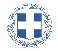 ΕΛΛΗΝΙΚΗ ΔΗΜΟΚΡΑΤΙΑ
ΝΟΜΟΣ ΤΡΙΚΑΛΩΝΔΗΜΟΣ ΤΡΙΚΚΑΙΩΝΔ/ΝΣΗ ΔΙΟΙΚΗΤΙΚΩΝ ΥΠΗΡΕΣΙΩΝΤΜΗΜΑ ΔΙΟΙΚΗΤΙΚΗΣ ΜΕΡΙΜΝΑΣΓραμματεία Οικονομικής ΕπιτροπήςΤρίκαλα, 15 Μαρτίου 2018
Αριθ. Πρωτ. : 9299ΠΡΟΣ :  1.Τα μέλη της ΟικονομικήςΕπιτροπής (Πίνακας Αποδεκτών)(σε περίπτωση κωλύματος παρακαλείσθε να ενημερώσετε τον αναπληρωτή σας).Η Πρόεδρος της Οικονομικής ΕπιτροπήςΕλένη Αυγέρου - ΚογιάννηΑντιδήμαρχοςΑυγέρου - Κογιάννη ΕλένηΣτουρνάρας ΓεώργιοςΠαζαΐτης ΔημήτριοςΑλεστά ΣοφίαΛεβέντη-Καρά ΕυθυμίαΚωτούλας ΙωάννηςΡόμπας ΧριστόφοροςΓκουγκουστάμος ΖήσηςΚαΐκης ΓεώργιοςΔήμαρχος & μέλη Εκτελεστικής ΕπιτροπήςΓενικός Γραμματέας  Δ.ΤρικκαίωνΑναπληρωματικά μέλη Ο.Ε. 